Velkommen til Kampen SFOKontaktpunkter:Avdelingsleder SFO 	48 03 21 53, Christin.clausen@stavanger.kommune.noBaseleder:  Trine.johansen@stavanger.kommune.noMobil SFO 1 og 2 trinn: 	97 08 21 95Mobil SFO 3 og 4. trinn: 	41 51 15 96Skolen: 		51 50 75 75Vigilo brukes til kommunikasjon så langt det lar seg gjøre https://vigilo.no/stavanger/Åpningstid: 07.30-16.30Hva dere kan forvente av oss:Vi skal gi barna deres omsorg, trygghet og tilsyn.Vi skal legge til rette for aktiviteter i tråd med Nasjonal rammeplan for SFO.Vi skal være til stede for barna deres.  Vi skal informere dere om ting som er viktige for dere, og om deres barn. Vi skal sende barna hjem til avtalt tid om de går hjem selv.Vi skal gi dere god informasjon om det tilbudet SFO gir.Hva vi forventer av dere:Dere gir beskjed om ting vi bør vite om deres barn.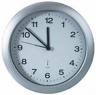 Foresatte i 1.trinn leverer utfylt bli-kjent-skjema innen en uke etter oppstart.Dere varsler alltid om barnet deres skal ha fri fra SFO.Dere sender all informasjon om hvem tider i Vigilo.Dere svarer på feriepåmeldinger i Vigilo og holder avtalte SFO dager.Dere holder dere informert om tilbudet SFO gir.Klær etter som årstidene skifter: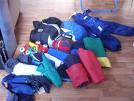 Vi er ute hver eneste dag uansett vær. Pass derfor på at barna kommer til skolen i klær som passer dagens vær. Det er viktig at alle barna har minst et skift med klær tilgjengelig på skolen. Alle klær må merkes tydelig med barnas navn.Mat i SFO:Alle barna får hver dag et måltid på SFO, buffeten er åpen fra 13-14.30. Vi serverer brødmat med sunt og godt pålegg, Salatbar en gang i uka og varmmat enkelte dager. I tillegg serveres det vann, frukt og alltid godt med grønnsaker. Prisen er kr 200,- pr mnd for full plass og kr 120,- pr mnd for 60% plass. Det er viktig at dere som foresatte gir oss nødvendig informasjon om eventuelle matallergier. Vi lager mat tilpasset det barna kan spise. matallergier. Vi lager mat tilpasset det barna kan spise. Aktiviteter i SFO:Vi er en aktivitetsbasert SFO hvor elevene hver dag kan velge fritt mellom mange forskjellige aktiviteter. Dette er for eksempel: Hobbyaktiviteter, vennegrupper, garnaktivitet, forming, tegning, baking, fotball, gruppe aktiviteter, sang, dans, frilek inne og ute og aktiviteter i skolens gymsal. Elevene skal alltid ha mulighet for å velge å være ute.Vi ber om forståelse for at henting kan ta tid ettersom barna går dit de vil, når de vil 1 trinn har egne lokaler og holdes skjermet fra resten av SFO fra starten. Vi har både styrte aktiviteter og frilek i egen base og lekerom.Plass-størrelse, 100/60%Vi gjør oppmerksom på at det i Stavanger kommune er vedtatt at en 60% plass betyr at barnet kan benytte SFO 3 dager i uken. Dette skal være faste dager gjennom hele året.Aktivitetstilbudet er knyttet til størrelsen på plassen barnet har.  Et barn med 60% plass kan ikke regne med å delta på alle aktivitetene til SFO.  Vi tilbyr barna å bytte dag kun ved spesielle anledninger. Ut over dette kan barn på 60% plass kun regne med å delta på aktiviteter som faller på deres faste dager. Skolefrie dager:I skolefrie dager har SFO åpent fra 07.30 – 16.30. Det er påmelding på forhånd til disse dagene. Det blir sendt ut via Vigilo.På hele dager skal barna ha med seg frokost selv, denne spiser vi kl. 9.30 – så får de mat igjen ca kl. 13. Frukt serveres ca kl. 15, alt etter om vi er på tur eller ikke. Dersom barnet har 60% plass kan det benyttes 60% av de skolefrie dagene etter eget ønske.Husk å alltid gi beskjed til SFO om barnet kommer på SFO eller tar friLurer dere på noe, spør oss!Vi gleder oss til å bli kjent med ditt barn😊